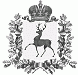 АДМИНИСТРАЦИЯ  РОЖЕНЦОВСКОГО  СЕЛЬСОВЕТА  ШАРАНГСКОГО МУНИЦИПАЛЬНОГО  РАЙОНА НИЖЕГОРОДСКОЙ ОБЛАСТИП О С Т А Н О В Л Е Н И Еот 27.11.2019									№ 50Об отмене постановления администрации Роженцовского сельсовета от 04.09.2017 № 42 «Об утверждении актуализированной схемы водоснабжения и водоотведения Роженцовского сельсовета Шарангского муниципального района Нижегородской области»В целях приведения в соответствие с действующим законодательством, администрация Роженцовского сельсовета постановляет:Постановление администрации Роженцовского сельсовета от 04.09.2017 № 42 «Об утверждении актуализированной схемы водоснабжения и водоотведения Роженцовского сельсовета Шарангского муниципального района Нижегородской области» отменить.Глава администрации 					Л.А.Козлова